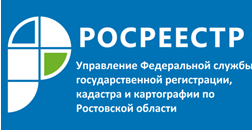 Пресс-релиз                                                                                                                                   29.03.2021ПРИНЯТ ЗАКОНОПРОЕКТ О «ГАРАЖНОЙ АМНИСТИИ»Государственная Дума в третьем чтении приняла законопроект 
№ 1076374-7 «О внесении изменений в отдельные законодательные акты Российской Федерации в целях урегулирования вопросов приобретения гражданами прав на гаражи и земельные участки, на которых они расположены» (о «гаражной амнистии»).Законопроект был разработан при участии Росреестра. Документ призван внести ясность в регулирование вопросов оформления прав на объекты гаражного назначения и земельные участки, на которых они расположены. Напомним, что «гаражная амнистия» распространяется на объекты гаражного назначения, возведенные до введения в действие Градостроительного кодекса РФ (31.12.2004). Речь идет только о капитальных сооружениях, у которых есть фундамент и стены. Сооружения должны быть одноэтажными, без жилых помещений. Они могут входить в состав гаражно-строительных кооперативов или быть отдельно стоящими капитальными постройками. Земля, на которой расположен гараж, должна находиться в ведении государства. Не попадают под «гаражную амнистию» самострои и подземные гаражи при многоэтажках и офисных комплексах. Также законопроект предусматривает максимально простой механизм размещения некапитальных гаражей, в том числе для льготных категорий граждан.Чтобы оформить гараж в собственность, граждане должны будут обратиться в орган местного самоуправления (в том числе через МФЦ) с заявлением о предоставлении участка под существующим гаражом с приложением любого документа, который подтверждает факт владения гаражом. Заявление на регистрацию и участка и гаража должен будет подать орган местного самоуправления. При доработке ко второму чтению законопроект был дополнен положениями, согласно которым «гаражная амнистия» также распространяется на наследников граждан, получивших или построивших гараж до введения в действие Градостроительного кодекса РФ, а также на граждан, которые приобрели гараж по соглашению (в том числе по возмездным сделкам).В законопроекте предусмотрена норма, наделяющая региональные власти и муниципалитеты полномочиями по обеспечению выполнения кадастровых работ и комплексных кадастровых работ в отношении объектов, попадающих под «гаражную амнистию». Это позволит снизить финансовую нагрузку на население.Также законопроектом решается вопрос размещения гаражей, являющихся некапитальными сооружениями, в том числе для инвалидов. Такое размещение предполагается осуществлять на основании утверждаемой органом местного самоуправления схемы размещения таких объектов без предоставления земельного участка и установления сервитута.